EXPONE:Que estando matriculado en la Escuela Municipal de Música en las siguientes asignaturas:SOLICITO: Ciudad Rodrigo, a _____ de ___________ de ________Firma del alumno, padre/madre o tutor/a:Importante: Le informamos que los datos personales facilitados en esta solicitud se recogen de acuerdo con el artículo 66 de la Ley 39/2015, de 1 de octubre, del Procedimiento Administrativo Común de las Administraciones Públicas, y serán objeto de tratamiento de acuerdo con lo previsto en el Reglamento UE 2016/679, de 27 de abril, relativo a la protección de las personas físicas en lo que respecta al tratamiento de datos personales y a la libre circulación de estos datos, y en la Ley Orgánica 3/2018, de 5 de diciembre, de Protección de Datos Personales y garantía de los derechos digitales. Puede ejercer los derechos de acceso, rectificación, supresión, oposición y limitación al tratamiento de sus datos a través de la Sede Electrónica del Ayuntamiento de Ciudad Rodrigo mediante la cumplimentación de la Instancia General y presencialmente o por correo postal en el Registro General del Ayuntamiento de Ciudad Rodrigo. En estos últimos casos adjuntando fotocopia del documento de identidad de la persona interesada. SR. ALCALDE – PRESIDENTE AYUNTAMIENTO DE CIUDAD RODRIGO (SALAMANCA)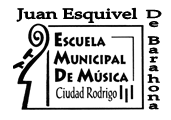    EXCELENTISIMO AYUNTAMIENTO DE CIUDAD RODRIGOLa Báscula,1837500  CIUDAD RODRIGO (Salamanca)Teléfono : 662101896 escuelademusica@aytociudadrodrigo.esSOLICITUD DE BAJA TOTAL O PARCIALSOLICITUD DE BAJA TOTAL O PARCIALDATOS PERSONALES PADRE/MADRE/TUTOR LEGALDATOS PERSONALES PADRE/MADRE/TUTOR LEGALDATOS PERSONALES PADRE/MADRE/TUTOR LEGALDATOS PERSONALES PADRE/MADRE/TUTOR LEGALDATOS PERSONALES PADRE/MADRE/TUTOR LEGALDATOS PERSONALES PADRE/MADRE/TUTOR LEGALDATOS PERSONALES PADRE/MADRE/TUTOR LEGALDATOS PERSONALES PADRE/MADRE/TUTOR LEGALDATOS PERSONALES PADRE/MADRE/TUTOR LEGALDATOS PERSONALES PADRE/MADRE/TUTOR LEGALDATOS PERSONALES PADRE/MADRE/TUTOR LEGALDATOS PERSONALES PADRE/MADRE/TUTOR LEGALDATOS PERSONALES PADRE/MADRE/TUTOR LEGALDATOS PERSONALES PADRE/MADRE/TUTOR LEGALDATOS PERSONALES PADRE/MADRE/TUTOR LEGALDATOS PERSONALES PADRE/MADRE/TUTOR LEGALDATOS PERSONALES PADRE/MADRE/TUTOR LEGALDATOS PERSONALES PADRE/MADRE/TUTOR LEGALDATOS PERSONALES PADRE/MADRE/TUTOR LEGALDATOS PERSONALES PADRE/MADRE/TUTOR LEGALDATOS PERSONALES PADRE/MADRE/TUTOR LEGALPADREPADREPADREPADREPADREPADREPADREPADREPADREPADREPADREPADREPADREPADREPADREPADREPADREPADREPADREPADREPADRENombre Nombre Nombre Nombre Nombre 1er. Apellido 1er. Apellido 1er. Apellido 1er. Apellido 1er. Apellido 2º Apellido 2º Apellido 2º Apellido 2º Apellido 2º Apellido 2º Apellido DNI/NIF. DNI/NIF. DNI/NIF. DNI/NIF. DNI/NIF. MADREMADREMADREMADREMADREMADREMADREMADREMADREMADREMADREMADREMADREMADREMADREMADREMADREMADREMADREMADREMADRENombre Nombre Nombre Nombre 1er. Apellido 1er. Apellido 1er. Apellido 1er. Apellido 1er. Apellido 1er. Apellido 2º Apellido 2º Apellido 2º Apellido 2º Apellido 2º Apellido 2º Apellido 2º Apellido DNI/NIF. DNI/NIF. DNI/NIF. Calle, Plaza, Avda. Número Número Número Número Número Número Escalera Escalera Escalera Escalera Escalera Planta Planta Planta Planta Planta Planta Puerta Puerta MunicipioMunicipioMunicipioMunicipioMunicipioMunicipioMunicipioCódigo postalCódigo postalCódigo postalCódigo postalCódigo postalTeléfono fijoTeléfono fijoTeléfono fijoTeléfono fijoTeléfono fijoTeléfono fijoTeléfono móvil Teléfono móvil Teléfono móvil Teléfono móvil Teléfono móvil Teléfono móvil Teléfono móvil Correo electrónico Correo electrónico Correo electrónico Correo electrónico Correo electrónico Correo electrónico Correo electrónico DATOS PERSONALES DEL ALUMNO/ADATOS PERSONALES DEL ALUMNO/ADATOS PERSONALES DEL ALUMNO/ADATOS PERSONALES DEL ALUMNO/ADATOS PERSONALES DEL ALUMNO/ADATOS PERSONALES DEL ALUMNO/ADATOS PERSONALES DEL ALUMNO/ADATOS PERSONALES DEL ALUMNO/ADATOS PERSONALES DEL ALUMNO/ADATOS PERSONALES DEL ALUMNO/ADATOS PERSONALES DEL ALUMNO/ADATOS PERSONALES DEL ALUMNO/ADATOS PERSONALES DEL ALUMNO/ADATOS PERSONALES DEL ALUMNO/ADATOS PERSONALES DEL ALUMNO/ADATOS PERSONALES DEL ALUMNO/ADATOS PERSONALES DEL ALUMNO/ADATOS PERSONALES DEL ALUMNO/ADATOS PERSONALES DEL ALUMNO/ADATOS PERSONALES DEL ALUMNO/ANombre Nombre Nombre 1er. Apellido 1er. Apellido 1er. Apellido 1er. Apellido 1er. Apellido 1er. Apellido 2º Apellido 2º Apellido 2º Apellido 2º Apellido 2º Apellido 2º Apellido DNI/NIF. DNI/NIF. DNI/NIF. DNI/NIF. DNI/NIF. Calle, Plaza, Avda. Calle, Plaza, Avda. Número Número Número Número Número Número Escalera Escalera Escalera Planta Planta Planta Planta Planta Planta Planta Planta Puerta MunicipioMunicipioMunicipioMunicipioMunicipioMunicipioMunicipioMunicipioCódigo postalCódigo postalCódigo postalFecha de nacimiento del alumno/aFecha de nacimiento del alumno/aFecha de nacimiento del alumno/aFecha de nacimiento del alumno/aFecha de nacimiento del alumno/aFecha de nacimiento del alumno/aFecha de nacimiento del alumno/aFecha de nacimiento del alumno/aFecha de nacimiento del alumno/aTeléfono fijoTeléfono fijoTeléfono fijoTeléfono fijoTeléfono fijoTeléfono fijoTeléfono móvil Teléfono móvil Teléfono móvil Teléfono móvil Teléfono móvil Teléfono móvil Teléfono móvil Correo electrónico Correo electrónico Correo electrónico Correo electrónico Correo electrónico Correo electrónico Correo electrónico DATOS A EFECTOS DE  NOTIFICACIÓN DATOS A EFECTOS DE  NOTIFICACIÓN DATOS A EFECTOS DE  NOTIFICACIÓN DATOS A EFECTOS DE  NOTIFICACIÓN DATOS A EFECTOS DE  NOTIFICACIÓN DATOS A EFECTOS DE  NOTIFICACIÓN DATOS A EFECTOS DE  NOTIFICACIÓN DATOS A EFECTOS DE  NOTIFICACIÓN DATOS A EFECTOS DE  NOTIFICACIÓN DATOS A EFECTOS DE  NOTIFICACIÓN DATOS A EFECTOS DE  NOTIFICACIÓN DATOS A EFECTOS DE  NOTIFICACIÓN DATOS A EFECTOS DE  NOTIFICACIÓN DATOS A EFECTOS DE  NOTIFICACIÓN DATOS A EFECTOS DE  NOTIFICACIÓN DATOS A EFECTOS DE  NOTIFICACIÓN DATOS A EFECTOS DE  NOTIFICACIÓN DATOS A EFECTOS DE  NOTIFICACIÓN DATOS A EFECTOS DE  NOTIFICACIÓN DATOS A EFECTOS DE  NOTIFICACIÓN Los mismos que los de la persona o entidad interesada Los mismos que los de la persona o entidad interesada Los mismos que los de la persona o entidad interesada Los mismos que los de la persona o entidad interesada Los mismos que los de la persona o entidad interesada Los mismos que los de la persona o entidad interesada Los mismos que los de la persona o entidad interesada Los mismos que los de la persona o entidad interesada Los mismos que los de la persona o entidad interesada Los mismos que los de la persona o entidad interesada Los mismos que los de la persona o entidad interesada Los mismos que los de la persona o entidad interesada Los mismos que los de la persona o entidad interesada Los mismos que los de la persona o entidad interesada □□□□□□Los mismos que los de la persona o entidad representante Los mismos que los de la persona o entidad representante Los mismos que los de la persona o entidad representante Los mismos que los de la persona o entidad representante Los mismos que los de la persona o entidad representante Los mismos que los de la persona o entidad representante Los mismos que los de la persona o entidad representante Los mismos que los de la persona o entidad representante Los mismos que los de la persona o entidad representante Los mismos que los de la persona o entidad representante Los mismos que los de la persona o entidad representante Los mismos que los de la persona o entidad representante Los mismos que los de la persona o entidad representante Los mismos que los de la persona o entidad representante □□□□□□¿DESEA SER NOTIFICADO POR MEDIOS ELECTRÓNICOS? (Solo para personas físicas Art. 14 de la Ley 39/2015, LPACAP) (Deberá disponer de certificado electrónico)¿DESEA SER NOTIFICADO POR MEDIOS ELECTRÓNICOS? (Solo para personas físicas Art. 14 de la Ley 39/2015, LPACAP) (Deberá disponer de certificado electrónico)¿DESEA SER NOTIFICADO POR MEDIOS ELECTRÓNICOS? (Solo para personas físicas Art. 14 de la Ley 39/2015, LPACAP) (Deberá disponer de certificado electrónico)¿DESEA SER NOTIFICADO POR MEDIOS ELECTRÓNICOS? (Solo para personas físicas Art. 14 de la Ley 39/2015, LPACAP) (Deberá disponer de certificado electrónico)¿DESEA SER NOTIFICADO POR MEDIOS ELECTRÓNICOS? (Solo para personas físicas Art. 14 de la Ley 39/2015, LPACAP) (Deberá disponer de certificado electrónico)¿DESEA SER NOTIFICADO POR MEDIOS ELECTRÓNICOS? (Solo para personas físicas Art. 14 de la Ley 39/2015, LPACAP) (Deberá disponer de certificado electrónico)¿DESEA SER NOTIFICADO POR MEDIOS ELECTRÓNICOS? (Solo para personas físicas Art. 14 de la Ley 39/2015, LPACAP) (Deberá disponer de certificado electrónico)¿DESEA SER NOTIFICADO POR MEDIOS ELECTRÓNICOS? (Solo para personas físicas Art. 14 de la Ley 39/2015, LPACAP) (Deberá disponer de certificado electrónico)¿DESEA SER NOTIFICADO POR MEDIOS ELECTRÓNICOS? (Solo para personas físicas Art. 14 de la Ley 39/2015, LPACAP) (Deberá disponer de certificado electrónico)¿DESEA SER NOTIFICADO POR MEDIOS ELECTRÓNICOS? (Solo para personas físicas Art. 14 de la Ley 39/2015, LPACAP) (Deberá disponer de certificado electrónico)¿DESEA SER NOTIFICADO POR MEDIOS ELECTRÓNICOS? (Solo para personas físicas Art. 14 de la Ley 39/2015, LPACAP) (Deberá disponer de certificado electrónico)¿DESEA SER NOTIFICADO POR MEDIOS ELECTRÓNICOS? (Solo para personas físicas Art. 14 de la Ley 39/2015, LPACAP) (Deberá disponer de certificado electrónico)¿DESEA SER NOTIFICADO POR MEDIOS ELECTRÓNICOS? (Solo para personas físicas Art. 14 de la Ley 39/2015, LPACAP) (Deberá disponer de certificado electrónico)¿DESEA SER NOTIFICADO POR MEDIOS ELECTRÓNICOS? (Solo para personas físicas Art. 14 de la Ley 39/2015, LPACAP) (Deberá disponer de certificado electrónico)¿DESEA SER NOTIFICADO POR MEDIOS ELECTRÓNICOS? (Solo para personas físicas Art. 14 de la Ley 39/2015, LPACAP) (Deberá disponer de certificado electrónico)¿DESEA SER NOTIFICADO POR MEDIOS ELECTRÓNICOS? (Solo para personas físicas Art. 14 de la Ley 39/2015, LPACAP) (Deberá disponer de certificado electrónico)¿DESEA SER NOTIFICADO POR MEDIOS ELECTRÓNICOS? (Solo para personas físicas Art. 14 de la Ley 39/2015, LPACAP) (Deberá disponer de certificado electrónico)¿DESEA SER NOTIFICADO POR MEDIOS ELECTRÓNICOS? (Solo para personas físicas Art. 14 de la Ley 39/2015, LPACAP) (Deberá disponer de certificado electrónico)¿DESEA SER NOTIFICADO POR MEDIOS ELECTRÓNICOS? (Solo para personas físicas Art. 14 de la Ley 39/2015, LPACAP) (Deberá disponer de certificado electrónico)¿DESEA SER NOTIFICADO POR MEDIOS ELECTRÓNICOS? (Solo para personas físicas Art. 14 de la Ley 39/2015, LPACAP) (Deberá disponer de certificado electrónico)□  SÍ                  □   NO□  SÍ                  □   NO□  SÍ                  □   NO□  SÍ                  □   NO□  SÍ                  □   NO□  SÍ                  □   NO□  SÍ                  □   NO□  SÍ                  □   NO□  SÍ                  □   NO□  SÍ                  □   NO□  SÍ                  □   NO□  SÍ                  □   NO□  SÍ                  □   NO□  SÍ                  □   NOE-mail: (Si su respuesta es afirmativa no olvide incluir un correo electrónico en el apartado correspondiente)E-mail: (Si su respuesta es afirmativa no olvide incluir un correo electrónico en el apartado correspondiente)E-mail: (Si su respuesta es afirmativa no olvide incluir un correo electrónico en el apartado correspondiente)E-mail: (Si su respuesta es afirmativa no olvide incluir un correo electrónico en el apartado correspondiente)E-mail: (Si su respuesta es afirmativa no olvide incluir un correo electrónico en el apartado correspondiente)E-mail: (Si su respuesta es afirmativa no olvide incluir un correo electrónico en el apartado correspondiente)E-mail: (Si su respuesta es afirmativa no olvide incluir un correo electrónico en el apartado correspondiente)E-mail: (Si su respuesta es afirmativa no olvide incluir un correo electrónico en el apartado correspondiente)E-mail: (Si su respuesta es afirmativa no olvide incluir un correo electrónico en el apartado correspondiente)E-mail: (Si su respuesta es afirmativa no olvide incluir un correo electrónico en el apartado correspondiente)E-mail: (Si su respuesta es afirmativa no olvide incluir un correo electrónico en el apartado correspondiente)E-mail: (Si su respuesta es afirmativa no olvide incluir un correo electrónico en el apartado correspondiente)E-mail: (Si su respuesta es afirmativa no olvide incluir un correo electrónico en el apartado correspondiente)E-mail: (Si su respuesta es afirmativa no olvide incluir un correo electrónico en el apartado correspondiente)E-mail: (Si su respuesta es afirmativa no olvide incluir un correo electrónico en el apartado correspondiente)E-mail: (Si su respuesta es afirmativa no olvide incluir un correo electrónico en el apartado correspondiente)E-mail: (Si su respuesta es afirmativa no olvide incluir un correo electrónico en el apartado correspondiente)E-mail: (Si su respuesta es afirmativa no olvide incluir un correo electrónico en el apartado correspondiente)E-mail: (Si su respuesta es afirmativa no olvide incluir un correo electrónico en el apartado correspondiente)E-mail: (Si su respuesta es afirmativa no olvide incluir un correo electrónico en el apartado correspondiente)BAJA TOTAL(en todas las asignaturas)BAJA PARCIAL en las siguientes asignaturas:Asignaturas en las que continúaBaja total o parcial a partir de día Causa por la que solicita la Baja total o parcial